VOCABULARIO SOBRE LA ALIMENTACION Y EL EJERCICIOLos pulmones bombardean oxígeno al corazón().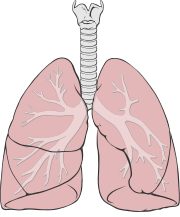 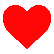 Los alimentos= La comida.  Alimentarse= comer Buena comida.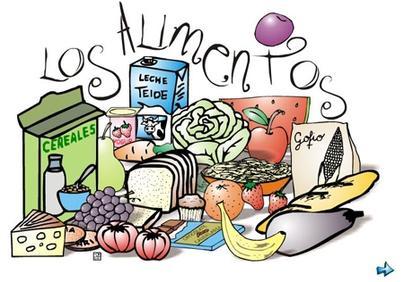  Los tubérculos son vegetales que crecen debajo de la tierra. Por ejemplo: la papa, la papa dulce, el jengibre, la zanahoria, etc.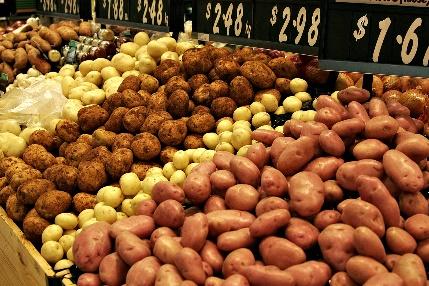 Los fideos: espaguetis, macarrones, linguinis, etc.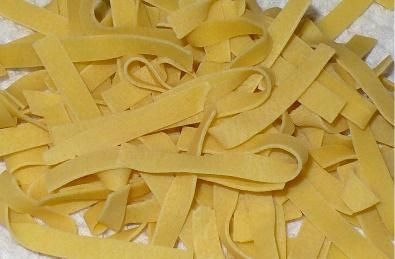 Las golosinas= Los dulces.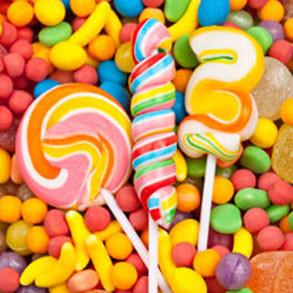 La olla.  Usamos la olla para cocinar las comidas.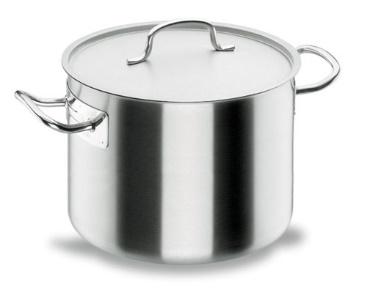 El puchero es una olla de barro.  Esto es barro.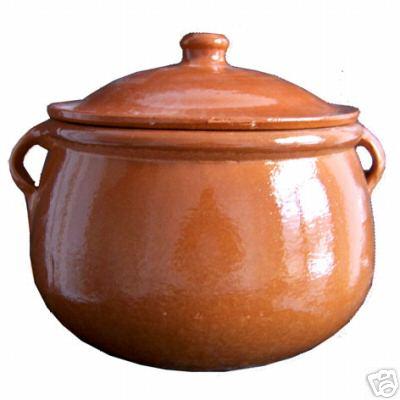 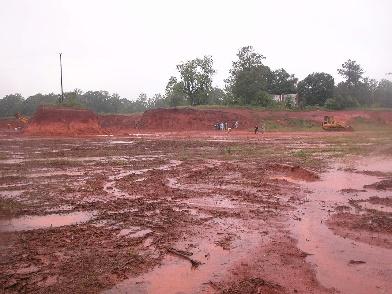    Los rabanitos son rábanos pequeños.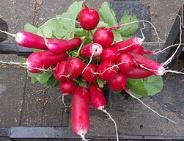 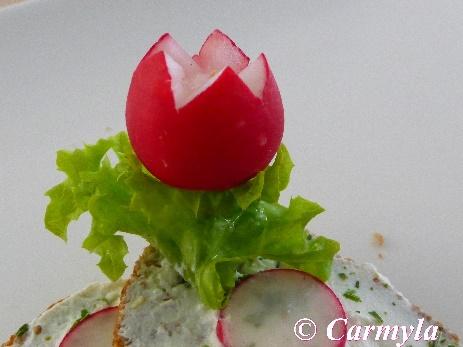   El desarrollo= El crecimiento: aumentar de pequeño a grande y de simple a complejo.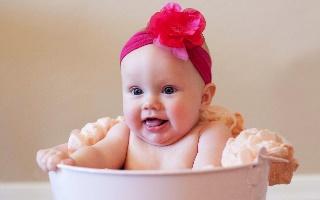 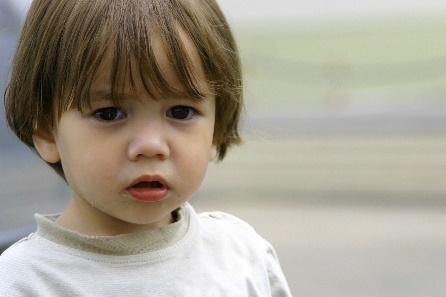 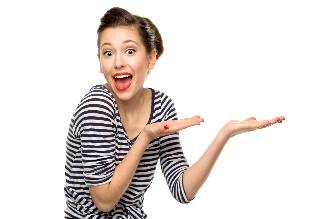 Bebé					Niña					MujerLa edad       :  son los años que tiene una persona.  Por ejemplo:  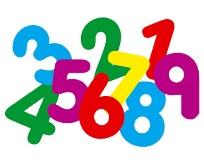 Pregunta #1: ¿Cuántos años tienes?    Tengo 14 años.Pregunta #2  ¿Cuál es tu edad?             Tengo 14 años.La cantidad: es el número de personas o cosas que se pueden contar.  Por ejemplo: ¿Cuál es la cantidad de estudiantes en la clase? = Cuántos estudiantes hay?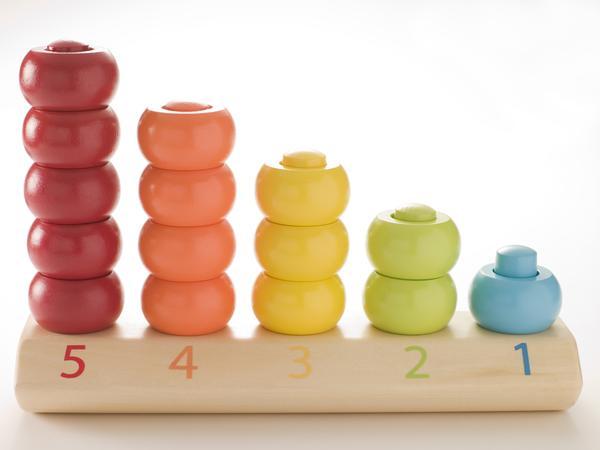 ¿Cuál es la cantidad de azúcar en una manzana?  Es de 95 calorías.LOS VERBOS. Fortalecer: hacer fuerte.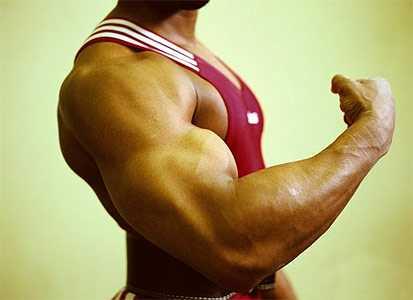                         Reemplazar: Cambiar una cosa por otra.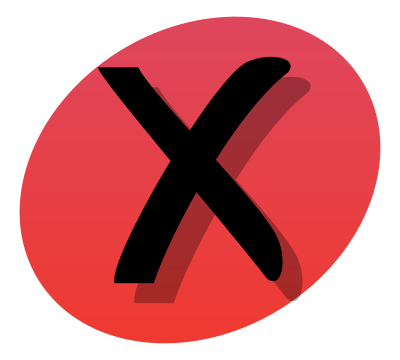 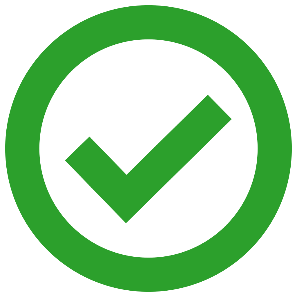 Conocer= Saber, tener información.OTRAS PALABRAS:Adecuadamente: correctamente, = Adverbio.Diariamente: todos los díasMejorar: convertir algo malo en algo buenoSano (a): es una persona que no está enferma.Saludable: es una persona que no está enferma; que tiene salud.Salud: es un requisito indispensable para tener buena vida.